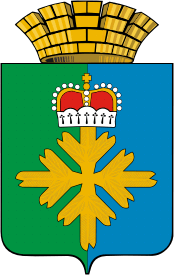 ДУМА ГОРОДСКОГО ОКРУГА ПЕЛЫМШЕСТОГО СОЗЫВА ВОСЬМОЕ ЗАСЕДАНИЕ РЕШЕНИЕ от 22.06.2017 № 67/8п. ПелымОб освобождении муниципального унитарного предприятия «Хазар» от перечисления части прибыли в бюджет городского округа Пелым, полученный по итогам 2016 годаВ соответствии с Положением «О перечислении муниципальными унитарными предприятиями городского округа Пелым в бюджет городского округа Пелым части прибыли, остающейся после уплаты налогов и иных обязательных платежей», утвержденным решением Думы городского округа Пелым от 28.10.2013 №126/14, руководствуясь Уставом городского округа Пелым, Дума городского округа Пелым РЕШИЛА:Освободить муниципальное унитарное предприятие «Хазар» от перечисления в бюджет городского округа Пелым части прибыли, полученной по итогам 2016 года, оставшейся после уплаты налогов и иных обязательных платежей, с целью направления данной части прибыли на проведение ремонтных работ хлебопекарни.2.  Настоящее решение вступает в силу после официального опубликования.3.  Опубликовать настоящее решение в  информационной газете «Пелымский вестник», разместить на официальном сайте городского округа Пелым в информационно – телекоммуникационной сети «Интернет».4.  Контроль за исполнением настоящего решения возложить на постоянную депутатскую комиссию по бюджету и экономической политике (И.Г. Шихалев).Глава городского округа Пелым                         Ш.Т. Алиев Заместитель председателя Думы городского округа ПелымТ.А. Смирнова